PRESS RELEASEDigital isolators from Würth ElektronikSecure Signal Transmission up to 150 MbpsWaldenburg (Germany), January 11, 2024 – Würth Elektronik introduces its new product family: SMT digital isolators with and without integrated power supply. The components are used for galvanic isolation to transmit digital signals thus avoiding differences in potential and protecting people and sensitive circuits from high voltages. The new components are pin-compatible with other most common digital isolators on the market and boast the capability of achieving higher transmission rates up to 150 Mbps as well as special interference immunity.Digital isolators are the perfect solution if fast and robust signal isolation is called for. Besides their suitability for high-speed applications with a data rate up to 150 Mbps the high-quality isolators with UL 1577 approval also feature high immunity to system noise with CMTI (common mode transient immunity) of ±150 kV/µs. Application areas include isolating communication buses, industrial switch-mode power supplies and motor controllers, testing and measuring systems, battery management systems and photovoltaic inverters.Standard versions of the digital isolatorUnder the product name WPME-CDIS (Capacitive Digital Isolator Standard), the online catalog contains isolators in SOIC-8NB (4.9 x 3.9 x 1.5 mm) and SOIC-16WB (10.3 x 7.5 x 2.5 mm) designs with various two and four-channel configurations with default output high or low. Data rates up to 150 Mbps are supported. The respective minimum and maximum limit values apply to the recommended ambient temperature range of -40°C to 125°C. The isolation voltage is 3.75 kVRMS for the two-channel models and 5 kVRMS for the four-channel models.Models with power supplyWPME-CDIP (Capacitive Digital Isolator Powered) is the name for capacitive digital isolators with an integrated DC/DC converter. These SOIC-16WB design isolators with dimensions of 10.3 x 7.5 x 2.5 mm offer various four-channel configurations and support data rates of up to 100 Mbps. The integrated isolated DC/DC converter delivers up to 650 mW of isolated power at an output voltage of 3.3 V or 5 V with an isolation voltage of 5 kVRMS. The components show excellent EMC; the minimum conducted and radiated electromagnetic interference is compliant with the EN55032 Class B / CISPR-32 standard.Würth Elektronik offers free samples for all its digital isolators. The products are available from stock with an extremely short replenishment time.Available imagesThe following images can be downloaded from the Internet in printable quality: https://kk.htcm.de/press-releases/wuerth/About the Würth Elektronik eiSos GroupWürth Elektronik eiSos Group is a manufacturer of electronic and electromechanical components for the electronics industry and a technology company that spearheads pioneering electronic solutions. Würth Elektronik eiSos is one of the largest European manufacturers of passive components and is active in 50 countries. Production sites in Europe, Asia and North America supply a growing number of customers worldwide. The product range includes EMC components, inductors, transformers, RF components, varistors, capacitors, resistors, quartz crystals, oscillators, power modules, Wireless Power Transfer, LEDs, sensors, radio modules, connectors, power supply elements, switches, push-buttons, connection technology, fuse holders and solutions for wireless data transmission. The portfolio is complemented by customized solutions.The unrivaled service orientation of the company is characterized by the availability of all catalog components from stock without minimum order quantity, free samples and extensive support through technical sales staff and selection tools. Würth Elektronik is part of the Würth Group, the global market leader in the development, production, and sale of fastening and assembly materials, and employs 8,200 people. In 2022, the Würth Elektronik Group generated sales of 1.33 Billion Euro.Würth Elektronik: more than you expect!Further information at www.we-online.com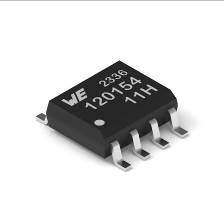 Image source: Würth Elektronik WPME-CDIS 'Capacitive Digital Isolator Standard’ with two channels.
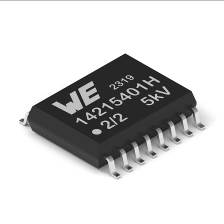 Image source: Würth Elektronik WPME-CDIS 'Capacitive Digital Isolator Standard’ with four channels.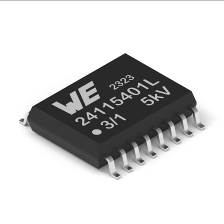 Image source: Würth Elektronik WPME-CDIP 'Capacitive Digital Isolator Power’ with power supply.
Further information:Würth Elektronik eiSos GmbH & Co. KG
Sarah Hurst
Clarita-Bernhard-Strasse 9
81249 Munich
GermanyPhone: +49 7942 945-5186
E-mail: sarah.hurst@we-online.de www.we-online.com Press contact:HighTech communications GmbH
Brigitte Basilio
Brunhamstrasse 21
81249 Munich
GermanyPhone: +49 89 500778-20
E-mail: b.basilio@htcm.de www.htcm.de  